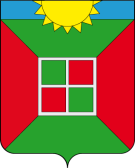 АДМИНИСТРАЦЯ ГОРОДСКОГО ПОСЕЛЕНИЯ смышлЯЕВКА муниципального района Волжскийсамарской областиПОСТАНОВЛЕНИЕот  22.11.2021г  № 786О проведении публичных слушаний по вопросу 
 утверждения местного бюджета городского поселения Смышляевка муниципального района Волжский Самарской области на 2022 год и на плановый период 2023 и 2024 года В соответствии с Конституцией РФ, Бюджетным кодексом Российской Федерации,  Федеральным законом от 6 октября 2003 года № 131-ФЗ «Об общих принципах организации местного самоуправления в Российской Федерации»,  «Порядком организации проведения публичных слушаний в городском поселении Смышляевка» утвержденными Собранием представителей городского поселения Смышляевка от 25.02.2010г № 271, Уставом городского поселения Смышляевка муниципального района Волжский Самарской области,  ПОСТАНОВЛЯЕТ:Провести на территории городского поселения Смышляевка муниципального района Волжский Самарской области публичные слушания по вопросу утверждения проекта местного бюджета городского поселения Смышляевка муниципального района Волжский Самарской области на 2022 год и на плановый период 2023 и 2024 годСрок проведения публичных слушаний по вопросам, вынесенных на публичные слушания – с 22 ноября 2021 по 21 декабря 2021. Срок проведения публичных слушаний исчисляется со дня официального опубликования настоящего Постановления и Проекта решения Собрания представителей городского поселения Смышляевка муниципального района Волжский Самарской области « Об утверждении проекта  местного бюджета городского поселения Смышляевка муниципального района Волжский Самарской области на 2022 год и на плановый период 2023 и 2024 год» (далее- решение) до дня официального опубликования заключения о результатах публичных слушаний.Органом, уполномоченным на организацию и проведение публичных слушаний в соответствии с настоящим Постановлением, является Администрация городского поселения Смышляевка муниципального района Волжский Самарской области (далее – Администрация).Представление участниками публичных слушаний предложений и замечаний по Проекту решения, а также их учет осуществляется в соответствии с действующим законодательством.Место проведения публичных слушаний (место ведения протокола публичных слушаний) в городском поселении Смышляевка муниципального района Волжский Самарской области: 443548, Самарская область, поселок городского типа Смышляевка, ул. Пионерская, 2 «а» каб.10.Провести мероприятия по информированию жителей поселения по вопросу публичных слушаний на официальном сайте Администрации городского поселения Смышляевка, в газете «Мой Поселок», а так же на информационном стенде Администрации городского поселения Смышляевка.Прием замечаний и предложений от жителей поселения и иных заинтересованных лиц по Проекту решения осуществляется по адресу, указанному в пункте 6 настоящего Постановления, в рабочие дни с 10 часов до 19 часов, в субботу с 12 до 17 часов.Прием замечаний и предложений от жителей поселения и иных заинтересованных лиц по Проекту решения прекращается 18 декабря 2021 года за три дня до окончания срока проведения публичных слушаний с целью подготовки заключения о результатах публичных слушаний.Назначить лицом, ответственным за ведение протокола, подготовки заключения о результатах публичных слушаний руководителя финансового управления городского поселения Смышляевка муниципального района Волжский Самарской области Анипченко Т.О.Опубликовать настоящее постановление в газете «Мой поселок».Администрация в целях заблаговременного ознакомления жителей поселения и иных заинтересованных лиц с Проектом решения обеспечить:официальное опубликование Проекта решения в газете «Мой поселок»;размещение проекта решения на официальном сайте Администрации городского поселения Смышляевка муниципального района Волжский в информационно-коммуникационной сети «Интернет»: http://смышляевка.рф; В случае если настоящее постановление и (или) Проект решения будут опубликованы позднее календарной даты начала публичных слушаний, указанной в пункте 2 настоящего Постановления, то дата начала публичных слушаний исчисляется со дня официального опубликования настоящего Постановления и Проекта решения. При этом установленные в настоящем Постановлении календарная дата, до которой осуществляется прием замечаний и предложений от жителей поселения и иных заинтересованных лиц, а также дата окончания публичных слушаний определяются в соответствии с действующим законодательством.Врио Главы городского поселения Смышляевкамуниципального района ВолжскийСамарской области						                         А.А. СапрыкинДементьева2262491